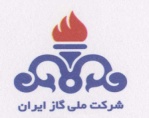 آگهي مناقصه عمومي شماره 10005/98شركت مجتمع گاز پارس جنوبي                                                                                                                                                                                                                                                                                                         پالايشگاه دهمشركت مجتمع گاز پارس جنوبي در نظر دارد خدمات تهيه و طبخ ، بسته بندی ، توزيع ، سرو غذا و اداره رستوران پالايشگاه  دهم را از طريق مناقصه عمومي و به شرح ذيل به پيمانكار واجد صلاحيت  واگذار نمايد :                                                                                                                                                                                                                                                                                                   آگهي مناقصه عمومي شماره 10005/98شركت مجتمع گاز پارس جنوبي                                                                                                                                                                                                                                                                                                         پالايشگاه دهمشركت مجتمع گاز پارس جنوبي در نظر دارد خدمات تهيه و طبخ ، بسته بندی ، توزيع ، سرو غذا و اداره رستوران پالايشگاه  دهم را از طريق مناقصه عمومي و به شرح ذيل به پيمانكار واجد صلاحيت  واگذار نمايد :                                                                                                                                                                                                                                                                                                   آگهي مناقصه عمومي شماره 10005/98شركت مجتمع گاز پارس جنوبي                                                                                                                                                                                                                                                                                                         پالايشگاه دهمشركت مجتمع گاز پارس جنوبي در نظر دارد خدمات تهيه و طبخ ، بسته بندی ، توزيع ، سرو غذا و اداره رستوران پالايشگاه  دهم را از طريق مناقصه عمومي و به شرح ذيل به پيمانكار واجد صلاحيت  واگذار نمايد :                                                                                                                                                                                                                                                                                                   آگهي مناقصه عمومي شماره 10005/98شركت مجتمع گاز پارس جنوبي                                                                                                                                                                                                                                                                                                         پالايشگاه دهمشركت مجتمع گاز پارس جنوبي در نظر دارد خدمات تهيه و طبخ ، بسته بندی ، توزيع ، سرو غذا و اداره رستوران پالايشگاه  دهم را از طريق مناقصه عمومي و به شرح ذيل به پيمانكار واجد صلاحيت  واگذار نمايد :                                                                                                                                                                                                                                                                                                   10005/9810005/9810005/98شماره مناقصه تهيه و طبخ ، بسته بندی ، توزيع ، سرو غذا و اداره رستوران پالايشگاه  دهم / يك مرحله اي تهيه و طبخ ، بسته بندی ، توزيع ، سرو غذا و اداره رستوران پالايشگاه  دهم / يك مرحله اي تهيه و طبخ ، بسته بندی ، توزيع ، سرو غذا و اداره رستوران پالايشگاه  دهم / يك مرحله اي موضوع  و نوع مناقصه  يكسال از تاريخ ابلاغ شروع به كار يكسال از تاريخ ابلاغ شروع به كار يكسال از تاريخ ابلاغ شروع به كار مدت اوليه پيمانبمبلغ 000/000/279/2 ريال بصورت يكي از تضامين قابل قبول وفق آئين نامه تضمين شماره 123402/ت50659هـ مورخ 22/09/94 هيات وزيران .بمبلغ 000/000/279/2 ريال بصورت يكي از تضامين قابل قبول وفق آئين نامه تضمين شماره 123402/ت50659هـ مورخ 22/09/94 هيات وزيران .بمبلغ 000/000/279/2 ريال بصورت يكي از تضامين قابل قبول وفق آئين نامه تضمين شماره 123402/ت50659هـ مورخ 22/09/94 هيات وزيران .مبلغ و نوع تضمين شركت در فرايند ارجاع كار45،578،644،765  ريال45،578،644،765  ريال45،578،644،765  ريالمبلغ برآوردي  موضوع مناقصه 10درصد مبلغ اوليه پيمان مطابق شرايط مندرج در اسناد مناقصه در مقابل تضامين قابل قبول وفق آئين نامه تضمين شماره 123402/ت50659هـ مورخ 22/09/94 هيات وزيران .10درصد مبلغ اوليه پيمان مطابق شرايط مندرج در اسناد مناقصه در مقابل تضامين قابل قبول وفق آئين نامه تضمين شماره 123402/ت50659هـ مورخ 22/09/94 هيات وزيران .10درصد مبلغ اوليه پيمان مطابق شرايط مندرج در اسناد مناقصه در مقابل تضامين قابل قبول وفق آئين نامه تضمين شماره 123402/ت50659هـ مورخ 22/09/94 هيات وزيران .ميزان و نوع  تضمين پيش پرداخت 16/09/98تاريخ توزيع اسناد به واجدين شرايط پس از ارزيابي كيفي23/08/98مهلت  تكميل اطلاعات در سايت مجتمع گاز پارس جنوبي (سامانه پيمانه) 03/10/98تاريخ بازگشايي پاكات مالي03/10/98مهلت ارائه پيشنهاد مالي سه ماه از تاريخ ارائه پيشنهاد سه ماه از تاريخ ارائه پيشنهاد سه ماه از تاريخ ارائه پيشنهاد مدت  اعتبار پيشنهادات  پالايشگاه دهم مجتمع گاز پارس جنوبي --- استان بوشهر - كنگان- سايت 2 - پالايشگاه دهم 07731466102 پالايشگاه دهم مجتمع گاز پارس جنوبي --- استان بوشهر - كنگان- سايت 2 - پالايشگاه دهم 07731466102 پالايشگاه دهم مجتمع گاز پارس جنوبي --- استان بوشهر - كنگان- سايت 2 - پالايشگاه دهم 07731466102نام و نشاني و تلفن مناقصه گزارجهت كسب اطلاعات بيشتر به سايتهاي :   WWW.SPGC.IR.   و TENDER.BAZRASI.IRو IETS.MPORG.IR  مراجعه فرمائيدتوجه : مناقصه گران  جهت شركت در مناقصه مي بايست از طريق سامانه پيمانه به آدرس http//tender.spgc.ir   (سامانه برگزاري الكترونيكي معاملات و بانك اطلاعات منابع شركت مجتمع گاز پارس جنوبي ) نسبت به ثبت نام اقدام و سپس كليه فرم هاي استعلام ارزيابي كيفي مناقصه مورد نظر را به دقت مطالعه ،‌بررسي و تا مهلت مقرر در اسناد تكميل نمايند . بررسي و ارزيابي كيفي مناقصه گران صرفا از طريق سامانه مذكور انجام خواهد پذيرفت . جهت كسب اطلاعات بيشتر به سايتهاي :   WWW.SPGC.IR.   و TENDER.BAZRASI.IRو IETS.MPORG.IR  مراجعه فرمائيدتوجه : مناقصه گران  جهت شركت در مناقصه مي بايست از طريق سامانه پيمانه به آدرس http//tender.spgc.ir   (سامانه برگزاري الكترونيكي معاملات و بانك اطلاعات منابع شركت مجتمع گاز پارس جنوبي ) نسبت به ثبت نام اقدام و سپس كليه فرم هاي استعلام ارزيابي كيفي مناقصه مورد نظر را به دقت مطالعه ،‌بررسي و تا مهلت مقرر در اسناد تكميل نمايند . بررسي و ارزيابي كيفي مناقصه گران صرفا از طريق سامانه مذكور انجام خواهد پذيرفت . جهت كسب اطلاعات بيشتر به سايتهاي :   WWW.SPGC.IR.   و TENDER.BAZRASI.IRو IETS.MPORG.IR  مراجعه فرمائيدتوجه : مناقصه گران  جهت شركت در مناقصه مي بايست از طريق سامانه پيمانه به آدرس http//tender.spgc.ir   (سامانه برگزاري الكترونيكي معاملات و بانك اطلاعات منابع شركت مجتمع گاز پارس جنوبي ) نسبت به ثبت نام اقدام و سپس كليه فرم هاي استعلام ارزيابي كيفي مناقصه مورد نظر را به دقت مطالعه ،‌بررسي و تا مهلت مقرر در اسناد تكميل نمايند . بررسي و ارزيابي كيفي مناقصه گران صرفا از طريق سامانه مذكور انجام خواهد پذيرفت . جهت كسب اطلاعات بيشتر به سايتهاي :   WWW.SPGC.IR.   و TENDER.BAZRASI.IRو IETS.MPORG.IR  مراجعه فرمائيدتوجه : مناقصه گران  جهت شركت در مناقصه مي بايست از طريق سامانه پيمانه به آدرس http//tender.spgc.ir   (سامانه برگزاري الكترونيكي معاملات و بانك اطلاعات منابع شركت مجتمع گاز پارس جنوبي ) نسبت به ثبت نام اقدام و سپس كليه فرم هاي استعلام ارزيابي كيفي مناقصه مورد نظر را به دقت مطالعه ،‌بررسي و تا مهلت مقرر در اسناد تكميل نمايند . بررسي و ارزيابي كيفي مناقصه گران صرفا از طريق سامانه مذكور انجام خواهد پذيرفت . خدمات پيمانهاي پالايشگاه دهم شركت مجتمع گاز پارس جنوبيخدمات پيمانهاي پالايشگاه دهم شركت مجتمع گاز پارس جنوبيخدمات پيمانهاي پالايشگاه دهم شركت مجتمع گاز پارس جنوبيخدمات پيمانهاي پالايشگاه دهم شركت مجتمع گاز پارس جنوبي